Załącznik nr 1do Uchwały Nr 450/23Zarządu Powiatu we Włodawie  z dnia 14 września 2023 r.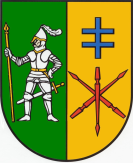 ROCZNY PROGRAM WSPÓŁPRACY POWIATU WŁODAWSKIEGO                                                  Z ORGANIZACJAMI POZARZĄDOWYMI ORAZ PODMIOTAMI WYMIENIONYMI W ART. 3 UST. 3 USTAWY O DZIAŁALNOŚCI POŻYTKU PUBLICZNEGO I O WOLONTARIACIE NA 2024  ROKPROJEKTSpis treściWstęp ……………………………………………………………………….……………..… 3Rozdział I Postanowienia ogólne ………………………………………………………….… 3Rozdział II Cel główny i cele szczegółowe programu ……………………………………… 4Rozdział III Zasady współpracy …………………………………………………………….. 5Rozdział IV Zakres przedmiotowy ………………………………………………………….. 6Rozdział V Formy współpracy ………………………………………………………….…… 8Rozdział VI Priorytetowe zadania publiczne …………………………………………….….. 9Rozdział VII Okres realizacji programu …………………………………….………..…....  11Rozdział VIII Sposób realizacji programu …………………………………………….……11Rozdział IX Wysokość środków przeznaczonych na realizację programu ……………….... 12Rozdział X Sposób oceny realizacji programu ………………………...…………….…...... 12Rozdział XI Informacja o sposobie tworzenia programu oraz  o przebiegu konsultacji …... 13Rozdział XII Tryb powoływania i zasady działania komisji konkursowej do opiniowania ofert w otwartych konkursach ofert ………………………………………………….…….. 14WstępProgram współpracy Powiatu Włodawskiego z organizacjami pozarządowymi 
i innymi podmiotami prowadzącymi działalność pożytku publicznego został opracowany 
w celu sprecyzowania zakresu oraz reguł współdziałania. Zakres zadań publicznych dla współpracy określonych w ustawie jest bardzo szeroki. Za celowe uznaje się coroczne wskazywanie priorytetowych zadań po to, by przede wszystkim na ich realizację kierować przeznaczone w budżecie powiatu środki. Organizacje pozarządowe są sektorem działającym na rzecz dobra publicznego. Stanowią bazę dla rozwoju lokalnych społeczności i skupiają najaktywniejszych i najbardziej wrażliwych na sprawy społeczne obywateli danego środowiska. Są istotnymi partnerami samorządu lokalnego w realizacji działań, mających na celu zaspokojenie różnorodnych potrzeb mieszkańców.Powiat Włodawski, tworząc program współpracy z organizacjami pozarządowymi oraz podmiotami, o których mowa w art. 3 ust. 3 ustawy z dnia 24 kwietnia 2003 r.  
o działalności pożytku publicznego i o wolontariacie (Dz.U. z 2023 r. poz. 571) wyraża w ten sposób wolę współdziałania w celu jak najlepszego zaspokajania zbiorowych potrzeb różnych grup społeczności lokalnej.Rozdział IPostanowienia ogólneProgram określa cele, formy, zasady oraz zakres przedmiotowy współpracy Powiatu Włodawskiego z organizacjami prowadzącymi działalność pożytku publicznego, 
w zakresie prowadzenia działalności w sferze zadań publicznych powiatu.Ilekroć w niniejszym Programie jest mowa o:„ustawie” – należy przez to rozumieć ustawę z 24 kwietnia 2003 r. o działalności pożytku publicznego i wolontariacie (Dz.U. z 2023 r. poz. 571);„Programie” – należy przez to rozumieć „Roczny program współpracy Powiatu Włodawskiego z organizacjami pozarządowymi oraz podmiotami wymienionymi 
w art. 3 ust. 3 ustawy o działalności pożytku publicznego i o wolontariacie na 2023  rok”;„zadaniu publicznym” – należy przez to rozumieć zadanie określone w art. 4 ustawy     o działalności pożytku publicznego i o wolontariacie;„organizacjach” – należy przez to rozumieć organizacje pozarządowe oraz podmioty, 
o których mowa w art. 3 ust. 3 ustawy o działalności pożytku publicznego 
i o wolontariacie; „Starostwie” – należy przez to rozumieć Starostwo Powiatowe we Włodawie;„Powiecie” – należy przez to rozumieć Powiat Włodawski;„Radzie” – należy przez to rozumieć Radę Powiatu we Włodawie; „Zarządzie” – należy przez to rozumieć Zarząd Powiatu we Włodawie;„Radzie Pożytku” – należy przez to rozumieć Powiatową Radę Działalności Pożytku Publicznego we Włodawie;„konkursie” – należy przez to rozumieć otwarty konkurs ofert, o którym mowa w art. 11 oraz art. 13 ustawy z dnia 24 kwietnia 2003 r.  o działalności pożytku publicznego 
 i o wolontariacie (Dz.U. z 2023 r. poz. 571);„komisji konkursowej” – należy przez to rozumieć komisję konkursową, powołaną przez Zarząd Powiatu we Włodawie; „dotacji” – należy przez to rozumieć dotację w rozumieniu art. 127 ust. 1 pkt 1 lit. e oraz  art. 221 ustawy z dnia 27 sierpnia 2009 r. o finansach publicznych (Dz. U.                   z 2023 r. poz. 1270 z późn.zm.). „stronie internetowej powiatu" – należy przez to rozumieć stronę internetową powiatu włodawskiego, dostępną pod adresem www.powiatwlodawski.pl.Program obejmuje współpracę powiatu z organizacjami pozarządowymi działającymi 
na rzecz Powiatu i jego mieszkańców.Rozdział IICel główny i cele szczegółowe ProgramuCelem głównym Programu jest zaspokojenie potrzeb mieszkańców Powiatu, wzmocnienie rozwoju społeczeństwa obywatelskiego, budowanie partnerstwa pomiędzy administracją samorządu Powiatu z organizacjami pozarządowymi oraz wspieranie organizacji pozarządowych w realizacji ważnych celów społecznych.Celami szczegółowymi Programu są:podniesienie jakości życia i pełniejsze zaspokojenie potrzeb mieszkańców Powiatu poprzez zwiększenie aktywności organizacji;stworzenie warunków do powstania inicjatyw i struktur funkcjonujących na rzecz społeczności lokalnej;wykorzystanie potencjału i możliwości organizacji pozarządowych; otwarcie na innowacyjność i konkurencyjność w wykonywaniu zadań publicznych,integracja organizacji realizujących zadania publiczne; promowanie i wzmacnianie postaw obywatelskich;racjonalne wykorzystanie publicznych środków finansowych;udzielanie pomocy w pozyskiwaniu środków pochodzących z Unii Europejskiej lub innych źródeł zewnętrznych, na realizację zadań własnych Powiatu.Rozdział IIIZasady współpracyWspółpraca Powiatu Włodawskiego z organizacjami odbywa się na zasadach:pomocniczości – oznacza, że Powiat powierza organizacjom realizację zadań własnych, a organizacje zapewniają ich wykonanie w sposób ekonomiczny, profesjonalny i terminowy;suwerenności stron – oznacza, że stosunki pomiędzy Powiatem a organizacjami kształtowane będą z poszanowaniem wzajemnej autonomii i niezależności w swojej działalności statutowej;partnerstwa – oznacza dobrowolną współpracę równorzędnych sobie podmiotów 
w rozwiązywaniu wspólnie zdefiniowanych problemów i osiąganiu razem wytyczonych celów;efektywności – oznacza wspólne dążenie do osiągnięcia  możliwie największych efektów realizacji zadań publicznych;uczciwej konkurencji – oznacza wymóg udzielania tych samych informacji odnośnie wykonywanych działań zarówno przez podmioty publiczne jak i niepubliczne, a także obowiązek stosowania tych samych kryteriów przy dokonywaniu oceny tych działań 
i podejmowaniu decyzji odnośnie ich finansowania;jawności – oznacza, że wszystkie możliwości współpracy Powiatu z organizacjami są powszechnie wiadome i dostępne oraz jasne i zrozumiałe w zakresie stosowanych procedur i kryteriów podejmowania decyzji.Rozdział IVZakres przedmiotowyW roku 2024 współpraca Powiatu Włodawskiego z organizacjami pozarządowymi będzie dotyczyła realizacji zadań publicznych określonych w art. 4 ustawy o działalności pożytku publicznego i o wolontariacie, w zakresie odpowiadającym zadaniom Powiatu tj.:pomocy społecznej, w tym pomocy rodzinom i osobom w trudnej sytuacji życiowej oraz wyrównywania szans tych rodzin i osób;1a) wspierania rodziny i systemu pieczy zastępczej;1aa) tworzenia warunków do zaspokajania potrzeb mieszkaniowych wspólnoty samorządowej;1b) udzielania nieodpłatnej pomocy prawnej oraz zwiększania świadomości prawnej społeczeństwa;działalności na rzecz integracji i reintegracji zawodowej i społecznej osób zagrożonych wykluczeniem społecznym;działalności charytatywnej;podtrzymywania i upowszechniania tradycji narodowej, pielęgnowania polskości oraz rozwoju świadomości narodowej, obywatelskiej i kulturowej;działalności na rzecz mniejszości narodowych i etnicznych oraz języka regionalnego;5a) działalności na rzecz integracji cudzoziemców;ochrony i promocji zdrowia, w tym działalności leczniczej w rozumieniu ustawy z dnia 15 kwietnia 2011 r. o działalności leczniczej (Dz. U. z 2023 r. poz. 991 z późn.zm.);działalności na rzecz osób niepełnosprawnych; promocji zatrudnienia i aktywizacji zawodowej osób pozostających bez pracy 
i zagrożonych zwolnieniem z pracy;działalności na rzecz równych praw kobiet i mężczyzn;działalności na rzecz osób w wieku emerytalnym;działalności wspomagającej rozwój gospodarczy, w tym rozwój przedsiębiorczości;działalności wspomagającej rozwój techniki, wynalazczości i innowacyjności oraz rozpowszechnianie i wdrażanie nowych rozwiązań technicznych w praktyce gospodarczej;działalności wspomagającej rozwój wspólnot i społeczności lokalnych;nauki, szkolnictwa wyższego, edukacji, oświaty i wychowania;15) działalności na rzecz dzieci i młodzieży, w tym wypoczynku dzieci i młodzieży;16) kultury, sztuki, ochrony dóbr kultury i dziedzictwa narodowego;17) wspierania i upowszechniania kultury fizycznej;18) ekologii i ochrony zwierząt oraz ochrony dziedzictwa przyrodniczego;19) turystyki i krajoznawstwa;20) porządku i bezpieczeństwa publicznego;21) obronności państwa i działalności Sił Zbrojnych Rzeczypospolitej Polskiej;22) upowszechniania i ochrony wolności i praw człowieka oraz swobód obywatelskich, a także działań wspomagających rozwój demokracji;22a) udzielania nieodpłatnego poradnictwa obywatelskiego;23) ratownictwa i ochrony ludności;24) pomocy ofiarom katastrof, klęsk żywiołowych, konfliktów zbrojnych i wojen w kraju i za granicą;25) upowszechniania i ochrony praw konsumentów;26) działalności na rzecz integracji europejskiej oraz rozwijania kontaktów i współpracy między społeczeństwami;27) promocji i organizacji wolontariatu;28) pomocy Polonii i Polakom za granicą;29) działalności na rzecz kombatantów i osób represjonowanych;29a) działalności na rzecz weteranów i weteranów poszkodowanych w rozumieniu ustawy 
z dnia 19 sierpnia 2011 r. o weteranach działań poza granicami państwa (Dz.U. z 2022 r. poz. 2205 z późn.zm.);30) promocji Rzeczypospolitej Polskiej za granicą;31) działalności na rzecz rodziny, macierzyństwa, rodzicielstwa, upowszechniania i ochrony praw dziecka;32) przeciwdziałania uzależnieniom i patologiom społecznym;32a) rewitalizacji;33) działalności na rzecz organizacji pozarządowych oraz podmiotów wymienionych w art. 3 ust. 3, w zakresie określonym w pkt 1-32a.34) działalności na rzecz podmiotów ekonomii społecznej i przedsiębiorstw społecznych, 
o których mowa w ustawie z dnia 5 sierpnia 2022 r. o ekonomii społecznej (Dz.U. z 2023 poz. 1287 z późn.zm.).Rozdział VFormy współpracyWspółpraca Powiatu Włodawskiego z organizacjami pozarządowymi oraz podmiotami, 
o których mowa w art. 3 ust. 3 ustawy odbywa się w formach finansowych 
i pozafinansowych obejmującej zadania publiczne, określone w art. 4 ustawy.Do finansowych form współpracy Powiatu z organizacjami pozarządowym oraz podmiotami wymienionymi w art. 3 ust. 3 ustawy zalicza się:zlecania organizacjom pozarządowym realizacji zadań publicznych w trybie otwartego konkursu ofert na zasadach określonych w ustawie w formie:powierzania wykonywania zadań publicznych, wraz z udzieleniem dotacji 
na finansowanie ich realizacji,  wspieranie wykonywania zadań publicznych, wraz z udzieleniem dotacji 
na dofinansowanie ich realizacji;zlecanie organizacjom realizacji zadań publicznych w trybie art. 19a ustawy.Pozafinansowe formy współpracy obejmują:wzajemne informowanie się o planowanych kierunkach działalności                                        i współdziałania w celu zharmonizowania tych kierunków;konsultowania z podmiotami Programu projektów aktów normatywnych 
w dziedzinach dotyczących działalności statutowej tych organizacji;tworzenia wspólnych zespołów o charakterze doradczym i inicjatywnym, złożonych z przedstawicieli organizacji pozarządowych i innych podmiotów prowadzących działalność pożytku publicznego oraz z przedstawicieli właściwych organów Powiatu;zawierania umów o partnerstwie, określonych w ustawie z dnia 6 grudnia 2006 r. 
o zasadach prowadzenia polityki rozwoju (Dz. U. z 2023 r. poz. 1259 z późn.zm.);finansowania i realizacji zadania publicznego w ramach umowy o wykonanie inicjatywy lokalnej na zasadach określonych w ustawie;prowadzenie wspólnych przedsięwzięć, np.: organizacja imprez kulturalno-promocyjnych dotyczących Powiatu, współorganizacja konferencji, forum, szkoleń;promocji działalności organizacji w mediach; pomocy w nawiązywaniu kontaktów międzynarodowych;udzielania rekomendacji organizacjom współpracującym z Powiatem, które ubiegają się o dofinansowanie z innych źródeł;pomocy i współdziałania z organizacjami w poszukiwaniu i pozyskiwaniu środków finansowych z innych źródeł, zwłaszcza pomocy w pozyskiwaniu przez organizacje pozarządowe partnerów zagranicznych i środków z funduszy międzynarodowych, w szczególności z Unii Europejskiej;umożliwienia bezpłatnego korzystania z pomieszczeń Starostwa na realizację zadania;sprawowania patronatu Starosty Włodawskiego nad przedsięwzięciami realizowanymi przez podmioty Programu oraz pomoc w ich organizacji; Powiat, na podstawie możliwości wynikających z sytuacji finansowej budżetu, może udzielać pożyczek, gwarancji, poręczeń organizacjom, na realizację zadań 
w sferze pożytku publicznego, na zasadach określonych w odrębnych przepisach.Rozdział VIPriorytetowe zadania publiczneZakres zadań objętych Programem obejmuje wyłącznie sferę zadań publicznych określonych w art. 4 ustawy a dotyczących zadań Powiatu. Ustala się następujące zadania priorytetowe, które mogą być zlecane do realizacji organizacjom prowadzącym działalność statutową w danej dziedzinie:1) kultury, sztuki, ochrony dóbr kultury oraz ochrony dziedzictwa narodowego, 
w zakresie:a) wspierania organizacji wydarzeń kulturalnych, w tym imprez, konferencji, spotkań, wystaw związanych z promocją dziedzictwa kulturowego Powiatu Włodawskiego,b) promocji twórczości twórców ludowych;      2) podtrzymywania i upowszechniania tradycji narodowej, pielęgnowania polskości             oraz  rozwoju świadomości narodowej, obywatelskiej i kulturowej, w zakresie: promocji miejsc i wydarzeń historycznych na terenie Powiatu,organizacji rajdów śladami walk partyzanckich na Ziemi Włodawskiej,organizowania na terenie Powiatu obchodów rocznic w celu upamiętnienia walki 
o niepodległość kraju oraz obchodów rocznic i świąt państwowych związanych                   z historią kraju i historią Powiatu; 3) wspierania i upowszechniania kultury fizycznej w zakresie:organizacji współzawodnictwa sportowego dzieci i młodzieży szkolnej, b)  organizowania zajęć, zawodów i imprez z zakresu kultury fizycznej oraz rekreacji,         wspierania szkolenia dzieci i młodzieży szkolnej Powiatu Włodawskiego,  wspierania udziału dzieci i młodzieży w zawodach o charakterze ponadgminnym, przyznawania stypendiów sportowych za wysokie wyniki we współzawodnictwie       sportowym;     4) turystyki i krajoznawstwa, w zakresie:a) wspierania organizacji rajdów pieszych dzieci i młodzieży szkół Powiatu Włodawskiego,wspierania organizacji spływów kajakowych i turystyki rowerowej,wspierania działań na rzecz upowszechniania wiedzy turystyczno- krajoznawczej, udziału w targach turystycznych,organizacji Światowego Dnia Turystyki,wspierania organizacji i dofinansowania szkolenia/kurs przewodników;5) wspierania pomocy społecznej, w zakresie:a) prowadzenia ośrodka specjalistycznego poradnictwa rodzinnego i interwencji      kryzysowej, b) prowadzenia specjalistycznego poradnictwa;     6)  wspierania ochrony i promocji zdrowia, w zakresie:prowadzenia działań w zakresie promocji zdrowia, w tym zdrowia psychicznego            i edukacji zdrowotnej na terenie  powiatu,organizacji i promocji bezpłatnych badań profilaktycznych w zakresie przeciwdziałania chorobom cywilizacyjnym,organizacji konkursów i warsztatów dla dzieci i młodzieży z zakresu przeciwdziałania wypadkom drogowym i udzielania pierwszej pomocy; wspierania działalności wspomagającej rozwój gospodarczy, w tym rozwój przedsiębiorczości, w zakresie:rozwoju przedsiębiorczości i promocji postaw przedsiębiorczych;wspieranie inicjatyw organizacji samorządu gospodarczego mających na celu integrację społeczną, zawodową i kulturalną środowisk gospodarczych 
w obszarze rzemiosła oraz mikro i małych przedsiębiorstw.udzielania nieodpłatnej pomocy prawnej oraz zwiększania świadomości prawnej społeczeństwa;promocji i organizacji wolontariatu.działalności na rzecz osób w wieku emerytalnym:wspieranie organizacji, wydarzeń kulturalnych, rekreacyjnych i warsztatów tematycznych celem aktywizacji osób starszych.W wyniku stwierdzenia potrzeb lokalnych lub na uzasadniony wniosek organizacji Zarząd może w drodze uchwały wskazać inne niż określone w ust.1 zadania, które wymagają realizacji, w celu ich zlecenia organizacjom na zasadach określonych w ustawie 
lub odrębnych przepisach.Rozdział VIIOkres realizacji ProgramuProgram współpracy Powiatu Włodawskiego z organizacjami pozarządowymi 
i innymi podmiotami prowadzącymi działalność pożytku publicznego realizowany będzie             w okresie od 01 stycznia 2024 r. do 31 grudnia 2024 roku.Rozdział VIIISposób realizacji Programu1. Podmiotami uczestniczącymi w realizacji Programu współpracy są:Rada Powiatu we Włodawie – uchwalająca roczny program współpracy, jako organ stanowiący;Zarząd Powiatu we Włodawie – realizujący roczny program współpracy, jako organ wykonawczy, przy pomocy wydziałów Starostwa oraz jednostek organizacyjnych Powiatu, które w obszarach swojego działania współpracują z organizacjami;organizacje pozarządowe oraz podmioty, o których mowa w art. 3 ust. 3 ustawy                  o działalności pożytku publicznego i o wolontariacie w zakresie odpowiadającym działaniom Powiatu.Zarząd Powiatu we Włodawie, nie później niż do dnia 31 maja 2025 r. sprawozdanie                  z realizacji programu współpracy za rok 2024 przedłoży Radzie Powiatu 
we Włodawie oraz opublikuje w Biuletynie Informacji Publicznej. Rozdział IXWysokość środków planowanych na realizację ProgramuWysokość środków finansowych planowanych w budżecie powiatu włodawskiego na rok 2024 na realizację Programu wynosi nie mniej niż 120 000,00 złotych. Rozdział XSposób oceny realizacji ProgramuRealizacja Programu jest poddawana ewaluacji, rozumianej jako planowe badanie Programu mające na celu ocenę rezultatów jego realizacji.Ocena realizacji Programu dokonywana będzie w oparciu o następujące wskaźniki :wysokość środków finansowych przekazanych organizacjom pozarządowym oraz podmiotom prowadzącym działalność pożytku publicznego na realizację zadań publicznych w danym roku budżetowym;liczba ogłoszonych otwartych konkursów ofert na realizację zadań publicznych;liczba ofert złożonych przez organizacje pozarządowe oraz podmioty prowadzące działalność pożytku publicznego do otwartych konkursów ofert na realizację zadań publicznych, w tym ilość organizacji;liczba zawartych umów na realizację zadań publicznych;liczba umów zawartych w trybie art. 19a ustawy, w tym liczba organizacji;liczba umów, które nie zostały zrealizowane lub zostały rozwiązane z przyczyn zależnych od organizacji;liczba umów zawartych w formie powierzenia zadania publicznego;liczba umów zawartych w formie wsparcia zadania publicznego;wysokość kwot udzielonych dotacji w poszczególnych obszarach;liczba ofert wspólnych złożonych przez organizacje;liczba projektów aktów prawa miejscowego stanowionych przez Radę, konsultowanych z Powiatową Radą Działalności Pożytku Publicznego we Włodawie.Rozdział XIInformacja o sposobie tworzenia Programu oraz  o przebiegu konsultacjiProjekt rocznego Programu współpracy Powiatu Włodawskiego z organizacjami pozarządowymi na 2024 r. został opracowany i przygotowany przez Wydział Edukacji                 i Polityki Społecznej Starostwa Powiatowego we Włodawie.Projekt Programu współpracy przedłożono Zarządowi Powiatu we Włodawie. Podjęcie przez Zarząd uchwały w sprawie przeprowadzenia konsultacji projektu Programu współpracy powiatu włodawskiego z organizacjami pozarządowymi oraz podmiotami wymienionymi w art. 3 ust. 3 ustawy o działalności pożytku publicznego 
i o wolontariacie na 2024  rok.Przeprowadzenie konsultacji projektu Programu na zasadach określonych 
w uchwale Nr XXXII/332/10 Rady Powiatu we Włodawie z dnia 29 września 2010 r. 
w sprawie określenia szczegółowego sposobu konsultowania aktów prawa miejscowego
z organizacjami pozarządowymi i innymi podmiotami.Projekt Programu przekazano do zaopiniowania Radzie Pożytku. W celu uzyskania uwag i propozycji od organizacji, projekt Programu zamieszczono 
na stronie internetowej Powiatu Włodawskiego oraz na Portalu Konsultacji Społecznych www.konsultacje.powiatwlodawski.pl.Zestawienie złożonych opinii i uwag zostało przygotowane przez Wydział Edukacji                 i Polityki Społecznej Starostwa i przedłożone do rozpatrzenia przez Zarząd Powiatu 
we Włodawie. Sprawozdanie Zarządu z przeprowadzonych konsultacji do projektu Programu zamieszczone zostało na stronie internetowej Powiatu Włodawskiego.Przyjęcie przez Zarząd projektu Programu uwzględniającego wyniki konsultacji 
i skierowanie go pod obrady Rady.  Podjęcie przez Radę uchwały w sprawie przyjęcia Programu.Rozdział XIITryb powoływania i zasady działania komisji konkursowej do opiniowania ofert w otwartych konkursach ofertZarząd, po ogłoszeniu otwartego konkursu ofert, zamieszcza informację o naborze kandydatów na członków komisji konkursowej w otwartym konkursie ofert na stronie internetowej www.powiatwlodawski.pl i na tablicy ogłoszeń.Zarząd, po ogłoszeniu otwartego konkursu ofert na realizację zadań publicznych, powołuje w drodze uchwały komisję konkursową w celu opiniowania złożonych ofert. Do członków komisji konkursowej biorących udział w opiniowaniu ofert stosuje się przepisy ustawy z dnia 14 czerwca 1960 r. – Kodeks postępowania administracyjnego 
(Dz. U. z 2023 r. poz. 775 z późn.zm.) dotyczące wyłączenia pracownika.Pracami komisji konkursowej kieruje Przewodniczący Komisji, powołany przez Zarząd. Termin i miejsce posiedzenia komisji konkursowej określa Przewodniczący.                                Z każdego posiedzenia komisja konkursowa sporządza protokół, który podpisują członkowie komisji obecni na posiedzeniu.Decyzję o wyborze oferty i udzieleniu dotacji na realizację zadania publicznego podejmuje Zarząd.Niezwłocznie po wyborze ofert przez Zarząd komisja ogłasza wyniki otwartego konkursu ofert, które publikowane są na stronie internetowej Powiatu, BIP-ie oraz zamieszczane 
na tablicy ogłoszeń w Starostwie.